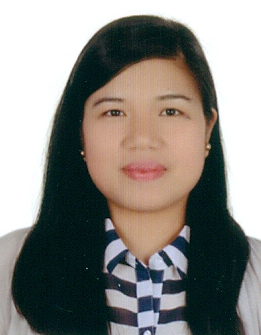 JUBILEE C/o-+971505891826 | jubilee.341292@2freemail.com  OBJECTIVE:Seeking a position in an Esteemed Organization which has growth Oriented career and gain extensive knowledge and deliver excellent result in my field.PROFILE: Excellent interpersonal skills, strong planning and organization skills analytical and keen details.Quality oriented, adoptable and goal orientedQuick learner, optimistic, innovation, creative, flexible, reliable with sales and customer service experience.Can do multitasking and can meet deadline.Honest and trustworthy.Above average knowledge and skills on MS Office Word, Excel and Outlook.WORK EXPERIENCE: SECRETARYAL HUSNI TRADING L.L.C -ABU DHABI, U.A.EAPRIL 13, 2016 – UP TO PRESENT       DUTIES AND RESPONSIBILITIES	Answering calls and forwarding calls.Preparing quotation, local purchase order & online quotation.Keeping the files in order.Checking emails and reminding the manager in his/her appointment meetings. Follow safely procedures and company policiesProvide assistance to customers for any enquiries.ASSISTANT SECRETARYTANAH MERAH OLDER CENTER -SINGAPORE, SINGAPOREJAN 30, 2013-MARCH 20, 2016	       DUTIES AND RESPONSIBILITIESAnswering calls and forwarding calls.In-charge with all the in and out of the stocks.Keeping the files in order.Create and maintain a pleasant work environmentFollow safely procedures and company policiesProvide assistance to customers for any enquiries. Implement and support clients care planRECEPTIONIST/ CUM CASHIERMANAMA TOWER HOTEL -MANAMA, BAHRAINOCT 20, 2010-OCT 18, 2012	       DUTIES AND RESPONSIBILITIESAnswering calls and forwarding calls.Meeting and greetings clientsKeeping the reception area tidyBooking meetings and arranging couriersFollow safely procedures and company policiesProvide assistance to customers for any enquiries. Identify and report unsafe operations to Supervisor immediately.Work under the guidance of supervisor to perform and complete the assigned duties in timely mannerKeep reports of transactions.Provide assistance to clients check-in and check-out.CASHIER/CUM SALES ASSOCIATESSANKARI INTERNATIONAL GROUP -MANAMA, BAHRAINNOV. 12, 2008- OCT. 18, 2010	       DUTIES AND RESPONSIBILITIESAnswering phone calls and greet customers when entering and leaving establishmentIn-charge with the in and out of the stocksKeeping the cash area tidy.Handle cash  and credit card transaction with customersScan good items and collects payments.Issue receipt, refunds, change or vouchers.Redeem stamps and couponsKeep reports of transaction before closing time.WAITRESS/CUM CASHIERAYA COFFEE SHOP-MANAMA, BAHRAINOCT 08, 2006- NOV 06, 2008	       DUTIES AND RESPONSIBILITIESWelcome and greet customers on arrivalTake orders and inform customers of daily specialsMaintaining hygiene and stock customer dining areas facilitiesCreate and maintain a pleasant work environmentHandle cash  and credit card transaction with customersDeliver orders to the kitchen and ensure that it is correct and served orders to customers.Ensure well maintained table servicesKeep reports of transaction before closing time.EDUCATIONAL ATTAINMENT:  2003-2005      BS Business Administration Management –ABE International                        Business College Philippines (Under Graduate)1999-2003      Secondary –Coloscoaoyan National High School Philippines (Graduate)PERSONAL DETAILS:														Sex:                                   FemaleCitizenship:                       FilipinoCivil Status:                     SingleDate of Birth:                    02 May 1986Visa Status:                        Tourist VisaI certify the above information is valid and correct as far as my knowledge is concern.